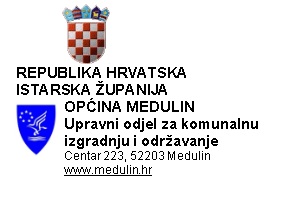 Klasa: 363-01/19-01/0011Urbroj: 2168/02-03/04-19-24Medulin, 12.09.2019.DOKUMENTACIJA ZA NADMETANJEZA DODJELU KONCESIJEZA OBAVLJANJE DIMNJAČARSKIH POSLOVANA PODRUČJU OPĆINE MEDULINEvidencijski broj koncesije: 1/2019Medulin, rujan 2019.SADRŽAJ:1. OPĆI PODACI2. PODACI O PREDMETU KONCESIJE3. OSNOVE ZA ISKLJUČENJE GOSPODARSKOG SUBJEKTA I UVJETI SPOSOBNOSTI4. PODACI O PONUDI5. JAMSTVA PONUDITELJA6. PRAVNA ZAŠTITA7. OSTALI PODACI U SVEZI POSTUPKA DAVANJA KONCESIJE8. OSTALI UVJETI DAVANJA KONCESIJE9. PRILOZI9.1. Ponudbeni list (Obrazac 1)9.2. Dodatak ponudbenom listu za drugog i daljnje članove zajednice ponuditelja (Obrazac 2)9.3. Ponudbeni troškovnik (Obrazac 3)9.4. Izjava o nekažnjavanju (Obrazac 4.)9.5. Izjava da se gospodarski subjekt ne nalazi u postupku  likvidacije, odnosno da nije obustavio svoje poslovne aktivnosti (Obrazac 5.)9.6. Popis tehničke opreme (Obrazac 6.)9.7. Izjava o obrazovnim i stručnim kvalifikacijama (Obrazac 7)9.8. Izjava o dostavi jamstva za provedbu ugovora o koncesiji (Obrazac 8)9.9. Izjava o visini ponuđenog iznosa godišnje naknade za koncesiju (Obrazac 9) 9.10. Nacrt ugovora o koncesiji (Obrazac 10)1.OPĆI PODACI 1.1. Podaci o davatelju koncesije:Naziv: OPĆINA MEDULIN, OIB 70537271639Sjedište davatelja koncesije: Centar 223, 52 203 MedulinTelefonski broj: 052/385 650, fax: 052/385 660Internetska adresa: www.medulin.hrAdresa e-pošte: pisarnica@medulin.hr1.2. Osoba zadužena za kontakt: Ime i prezime: Sanja KnapićTelefon: 052 451- 371E-mail adresa: sanja.knapic@medulin.hr,Komunikacija i svaka druga razmjena informacija/podataka između Davatelja koncesije i gospodarskih subjekata može se obavljati isključivo na hrvatskom jeziku.Tijekom postupka davanja koncesije davatelj koncesije može s gospodarskim subjektom razmjenjivati informacije, koristeći jedno ili više sljedećih sredstava komunikacije:1. elektronička sredstva2. poštu ili telefaks3. usmenu komunikaciju, koju je davatelj koncesije dužan pismeno evidentirati4. osobnu dostavu ovjerenu potvrdom o primitku.Davatelj koncesije pri svakoj komunikaciji, razmjeni i pohranjivanju informacija osigurava očuvanje cjelovitosti podataka te povjerljivost zahtjeva za sudjelovanje i ponuda.Gospodarski subjekt može zahtijevati dodatne informacije, objašnjenja ili izmjene u vezi s dokumentacijom za davanje koncesije tijekom roka za dostavu ponuda. Zahtjev je pravodoban ako je dostavljen najkasnije tijekom osmog dana prije roka određenog za dostavu ponuda. Pod uvjetom da je zahtjev dostavljen pravodobno, Davatelj koncesije obvezan je odgovor, dodatne informacije i objašnjenja bez odgode, a najkasnije tijekom šestog dana prije roka određenog za dostavu ponuda staviti na raspolaganje na isti način i na istim internetskim stranicama kao i osnovnu dokumentaciju (https://eojn.nn.hr/Oglasnik), bez navođenja podataka o podnositelju zahtjeva. Ako Davatelj koncesije za vrijeme roka za dostavu ponuda mijenja dokumentaciju za nadmetanje, osigurava dostupnost izmjena svim zainteresiranim gospodarskim subjektima na isti način i na istim mrežnim stranicama, kao i osnovnu dokumentaciju, te osigurava da gospodarski subjekti od izmjene imaju najmanje 15 dana za dostavu ponude.1.3. Evidencijski broj koncesije: 1/20191.4. Popis gospodarskih subjekata s kojima je Davatelj koncesije u sukobu interesa:Sukladno članku 80. ZJN 2016., a vezano uz  odredbe članaka 76. i 77. ZJN 2016. i sprječavanje sukoba interesa, Davatelj koncesije ne smije sklapati ugovore o javnoj nabavi kao ni okvirne sporazume sa sljedećim gospodarskim subjektima (u svojstvu ponuditelja, člana zajednice gospodarskih subjekata i podugovaratelja odabranom ponuditelju):  a) za osobe iz članka 76. stavak 2. točka 1. ZJN 2016. (čelnik tijela): Ne postoje gospodarski subjekti s kojima je osoba iz članka 76. stavak 2. točka 1. ZJN 2016. (čelnik tijela) u sukobu interesa.             NEMA     b) za osobe iz članka 76. stavak 2. točke 2., 3. i 4. ZJN 2016. (članovi stručnog povjerenstva za javnu nabavu i druge osobe koje su uključene u provedbu ili koje mogu utjecati na odlučivanje Davatelj koncesije u ovom postupku nadmetanja):IVULA d.o.o., Premantura  – Selo 91, 52100 Pula, OIB: 295537333521.5. Opis objektivne metode procjene vrijednosti:Procijenjena vrijednost koncesije preuzeta je iz Analize davanja koncesije koja je utvrđena objektivnom metodom procjene vrijednosti koncesije sukladno članku 20. Zakona o koncesijama (NN 69/17) temeljem izvora informacija i podataka iz Zakona o koncesijama, Zakona o javnoj nabavi, podacima Državnog zavoda za statistiku o broju stanovnika Općine Medulin.1.6. Procijenjena vrijednost koncesije:Procijenjena vrijednost koncesije za razdoblje trajanja koncesije od 10 godina iznosi ukupno 1.000.000,00 kn.1.7. Vrsta ugovora koji se sklapa:Provedbom ovog postupka nadmetanja sklopiti će se upravni ugovor – ugovor o koncesiji za obavljanje dimnjačarskih poslova na području Općine Medulin.2. PODACI O PREDMETU KONCESIJE2.1. Opis predmeta koncesije:Predmet nadmetanja je jedna (1) koncesija kojom se stječe pravo obavljanja komunalne djelatnosti – obavljanja dimnjačarskih poslova, što podrazumijeva provjeru ispravnosti i funkcioniranja dimnjaka i uređaja za loženje, uređaja ili otvora za opskrbu zraka za izgaranje i odvod dimnih plinova, obavljanje redovnih i izvanrednih pregleda dimnjaka i uređaja za loženje, čišćenje dimnjaka i uređaja za loženje, poduzimanje mjera za sprječavanje opasnosti od požara, eksplozija, trovanja te zagađivanja zraka kako ne bi nastupile štetne posljedice zbog neispravnosti dimnjaka i uređaja za loženje, sve sukladno Odluci Općine Medulin o obavljanju dimnjačarskih poslova (Službene novine Općine Medulin broj 1/19) kojim su definirani vrsta, način obavljanja i dinamika obavljanja dimnjačarskih poslova na području Općine Medulin. Davanjem koncesije koncesionar stječe isključivo pravo pružanja navedene komunalne djelatnosti na području Općine Medulin.2.2. Rok početka pružanja usluga:Odmah nakon stupanja na snagu Ugovora o koncesiji i ishođenja suglasnosti na cjenik usluga.2.3. Predviđeno trajanje ugovora o koncesiji:Koncesija je daje za razdoblje od 10 godina.Rok na koji je koncesija dana računa se od dana sklapanja ugovora o koncesiji.Rok se može produžiti ako je produljenje nužno kao posljedica izmjena ugovora o koncesiji u skladu sa odredbama članka 62.st.4. Zakona o koncesijama („Narodne novine“ broj 69/17).3. OSNOVE ZA ISKLJUČENJE GOSPODARSKOG SUBJEKTA I UVJETI SPOSOBNOSTI:3.1. OSNOVE ZA ISKLJUČENJE GOSPODARSKOG SUBJEKTA 3.1.1.Osnove za isključenje gospodarskog subjekta sukladno članku 24. Zakona o koncesijamaSukladno odredbi članka 24. Zakona o koncesijama, Davatelj koncesije je obvezan isključiti gospodarskog subjekta iz postupka nadmetanja ako u bilo kojem trenutku tijekom postupka nadmetanja: 1. ako je gospodarski subjekt koji ima poslovni nastan u Republici Hrvatskoj ili osoba koja je član upravnog, upravljačkog ili nadzornog tijela ili ima ovlasti zastupanja, donošenja odluka ili nadzora toga gospodarskog subjekta i koja je državljanin Republike Hrvatske pravomoćnom presudom osuđena za:a) sudjelovanje u zločinačkoj organizaciji, na temelju– članka 328. (zločinačko udruženje) i članka 329. (počinjenje kaznenog djela u sastavu zločinačkog udruženja) Kaznenog zakona (»Narodne novine«, br. 125/11., 144/12., 56/15. i 61/15.)– članka 333. (udruživanje za počinjenje kaznenih djela), iz Kaznenog zakona (»Narodne novine«, br. 110/97., 27/98., 50/00., 129/00., 51/01., 111/03., 190/03., 105/04., 84/05., 71/06., 110/07., 152/08., 57/11., 77/11. i 143/12.)b) korupciju, na temelju– članka 252. (primanje mita u gospodarskom poslovanju), članka 253. (davanje mita u gospodarskom poslovanju), članka 254. (zlouporaba u postupku javne nabave), članka 291. (zlouporaba položaja i ovlasti), članka 292. (nezakonito pogodovanje), članka 293. (primanje mita), članka 294. (davanje mita), članka 295. (trgovanje utjecajem) i članka 296. (davanje mita za trgovanje utjecajem) Kaznenog zakona (»Narodne novine«, br. 125/11., 144/12., 56/15. i 61/15.)– članka 294.a (primanje mita u gospodarskom poslovanju), članka 294.b (davanje mita u gospodarskom poslovanju), članka 337. (zlouporaba položaja i ovlasti), članka 338. (zlouporaba obavljanja dužnosti državne vlasti), članka 343. (protuzakonito posredovanje), članka 347. (primanje mita) i članka 348. (davanje mita) iz Kaznenog zakona (»Narodne novine«, br. 110/97., 27/98., 50/00., 129/00., 51/01., 111/03., 190/03., 105/04., 84/05., 71/06., 110/07., 152/08., 57/11., 77/11. i 143/12.)c) prijevaru, na temelju– članka 236. (prijevara), članka 247. (prijevara u gospodarskom poslovanju), članka 256. (utaja poreza ili carine) i članka 258. (subvencijska prijevara) Kaznenog zakona (»Narodne novine«, br. 125/11., 144/12., 56/15. i 61/15.)– članka 224. (prijevara), članka 293. (prijevara u gospodarskom poslovanju) i članka 286. (utaja poreza i drugih davanja) iz Kaznenog zakona (»Narodne novine«, br. 110/97., 27/98., 50/00., 129/00., 51/01., 111/03., 190/03., 105/04., 84/05., 71/06., 110/07., 152/08., 57/11., 77/11. i 143/12.)d) terorizam ili kaznena djela povezana s terorističkim aktivnostima, na temelju– članka 97. (terorizam), članka 99. (javno poticanje na terorizam), članka 100. (novačenje za terorizam), članka 101. (obuka za terorizam) i članka 102. (terorističko udruženje) Kaznenog zakona (»Narodne novine«, br. 125/11., 144/12., 56/15. i 61/15.)– članka 169. (terorizam), članka 169.a (javno poticanje na terorizam) i članka 169.b (novačenje i obuka za terorizam) iz Kaznenog zakona (»Narodne novine«, br. 110/97., 27/98., 50/00., 129/00., 51/01., 111/03., 190/03., 105/04., 84/05., 71/06., 110/07., 152/08., 57/11., 77/11. i 143/12.)e) pranje novca ili financiranje terorizma, na temelju– članka 98. (financiranje terorizma) i članka 265. (pranje novca) Kaznenog zakona (»Narodne novine«, br. 125/11., 144/12., 56/15. i 61/15.)– članka 279. (pranje novca) iz Kaznenog zakona (»Narodne novine«, br. 110/97., 27/98., 50/00., 129/00., 51/01., 111/03., 190/03., 105/04., 84/05., 71/06., 110/07., 152/08., 57/11., 77/11. i 143/12.)f) dječji rad ili druge oblike trgovanja ljudima, na temelju– članka 106. (trgovanje ljudima) Kaznenog zakona (»Narodne novine«, br. 125/11., 144/12., 56/15. i 61/15.)– članka 175. (trgovanje ljudima i ropstvo) iz Kaznenog zakona (»Narodne novine«, br. 110/97., 27/98., 50/00., 129/00., 51/01., 111/03., 190/03., 105/04., 84/05., 71/06., 110/07., 152/08., 57/11., 77/11. i 143/12.)Ispunjavanje uvjeta iz ove točke se dokazuje pisanom izjavom ponuditelja sukladno predlošku (Obrazac 4) koji je priložen ovoj dokumentaciji i njezin je sastavni dio 2. ako je gospodarski subjekt u postupku likvidacije, odnosno ako je obustavio svoje poslovne aktivnosti.Ispunjavanje uvjeta iz ove točke se dokazuje pisanom izjavom ponuditelja sukladno predlošku (Obrazac  5 ) koji je priložen ovoj dokumentaciji i njezin je sastavni dio .3.Davatelj koncesije obvezan je isključiti gospodarski subjekt u bilo kojem trenutku tijekom postupka davanja koncesije ako je gospodarski subjekt koji nema poslovni nastan u Republici Hrvatskoj ili osoba koja je član upravnog, upravljačkog ili nadzornog tijela ili ima ovlasti zastupanja, donošenja odluka ili nadzora toga gospodarskog subjekta i koja nije državljanin Republike Hrvatske pravomoćnom presudom osuđena za kaznena djela iz stavka 1. točke 1. članka 24. Zakona o koncesijama i za odgovarajuća kaznena djela prema nacionalnim propisima države poslovnog nastana gospodarskog subjekta, odnosno države čiji je osoba državljanin.Ispunjavanje uvjeta iz ove točke se dokazuje pisanom izjavom ponuditelja sukladno  predlošku (Obrazac 4  ) koji je priložen ovoj dokumentaciji i njezin je sastavni dio . 4.Davatelj koncesije obvezan je isključiti gospodarskog subjekta iz postupka davanja koncesije ako utvrdi da gospodarski subjekt nije ispunio obveze plaćanja dospjelih poreznih obveza i/ili doprinosa za mirovinsko i zdravstveno osiguranje u Republici Hrvatskoj ili u državi poslovnog nastana gospodarskog subjekta Iznimno od prethodnog stavka, davatelj koncesije neće isključiti gospodarskog subjekta iz postupka davanja koncesije ako mu sukladno posebnom propisu plaćanje obveza nije dopušteno ili mu je odobrena odgoda plaćanja.Ispunjavanje uvjeta iz ove točke se dokazuje pisanom potvrdom porezne uprave ili drugog nadležnog tijela u državi poslovnog nastana gospodarskog subjekta kojom se dokazuje da ne postoje osnove za isključenje iz čl. 24. st. 3.  Ako se u državi poslovnog nastana gospodarskog subjekta, odnosno državi čiji je osoba državljanin ne izdaju navedeni dokumenti ili ako ne obuhvaćaju sve okolnosti iz čl. 24. st. 3. Zakona o koncesijama, oni mogu biti zamijenjeni izjavom pod prisegom ili, ako izjava pod prisegom prema pravu dotične države ne postoji, izjavom davatelja s ovjerenim potpisom kod nadležne sudske ili upravne vlasti, javnog bilježnika ili strukovnog ili trgovinskog  tijela u državi poslovnog nastana gospodarskog subjekta, odnosno državi čiji je osoba državljanin . Svaki gospodarski subjekt koji se nalazi u nekoj od situacija iz stavaka 1. i 2. članka 24. Zakona o koncesijama  može pružiti dokaze kako bi dokazao da su mjere koje je poduzeo dovoljne da pokažu njegovu pouzdanost bez obzira na postojanje nekog bitnog razloga za isključenje. Ako se takav dokaz smatra dovoljnim, dotični gospodarski subjekt ne isključuje se iz postupka.Poduzimanje mjera iz prethodnog stavka gospodarski subjekt dokazuje:1. plaćanjem naknade štete ili poduzimanjem drugih odgovarajućih mjera radi plaćanja naknade štete prouzročene kaznenim djelom ili propustom2. aktivnom suradnjom s nadležnim tijelima radi potpunog razjašnjenja činjenica i okolnosti u vezi s kaznenim djelom ili propustom3. odgovarajućim tehničkim, organizacijskim i kadrovskim mjerama radi sprječavanja daljnjih kaznenih djela ili propusta.Mjere koje je poduzeo gospodarski subjekt iz stavka 7. članka 24. Zakona o koncesijama ocjenjuju se uzimajući u obzir težinu i posebne okolnosti kaznenog djela ili propusta te je obvezan obrazložiti razloge prihvaćanja ili neprihvaćanja mjera.Davatelj koncesije neće isključiti gospodarskog subjekta iz postupka davanja koncesije ako ocijeni da su poduzete mjere iz stavka 6. ovoga članka 24. Zakona o koncesijama članka primjerene.Razdoblje isključenja gospodarskog subjekta kod kojeg su ostvarene osnove za isključenje iz članka 24. Zakona o koncesijama  je pet godina od dana pravomoćnosti presude, osim ako pravomoćnom presudom nije određeno drukčije.Davatelj koncesije može u bilo kojem trenutku tijekom postupka nadmetanja, ako je to potrebno za pravilno provođenje postupka, provjeriti informacije navedene u izjavi ponuditelja  kod nadležnog tijela za vođenje službene evidencije o tim podacima (npr. kaznena evidencija) sukladno posebnom propisu i zatražiti izdavanje potvrde o tome, uvidom u popratne dokumente ili dokaze koje već posjeduje, ili izravnim pristupom elektroničkim sredstvima komunikacije besplatnoj nacionalnoj bazi podataka na hrvatskom jeziku. Ako se ne može obaviti provjera ili ishoditi potvrda sukladno gore navedenom, Davatelj koncesije može zahtijevati od gospodarskog subjekta da u primjerenom roku, ne kraćem od pet dana, dostavi sve ili dio popratnih dokumenata ili dokaza. 3.2. UVJETI SPOSOBNOSTIGospodarski subjekt dokazuje svoju:Pravnu i poslovnu sposobnost,Financijsku sposobnost,Tehničku sposobnost,Stručnu sposobnost.3.2.1. Uvjeti pravne i poslovne sposobnosti:Davatelj koncesije je u ovoj Dokumentaciji o nabavi odredio uvjete pravne i poslovne sposobnosti kojima se osigurava da gospodarski subjekti imaju sposobnost za obavljanje profesionalne djelatnosti potrebnu za izvršenje ugovora o pružanju usluge. Svi uvjeti za obavljanje pravne i poslovne sposobnosti vezane uz predmet nabave i razmjerni predmetu nabave. Gospodarski subjekt mora dokazati svoj upis u sudski, obrtni, strukovni ili drugi odgovarajući registar u državi njegova poslovnog nastana.3.2.2. Uvjeti financijske sposobnosti:Davatelj koncesije je u ovoj dokumentaciji odredio uvjet financijske sposobnosti radi dokazivanja solventnosti ponuditelja tako da mu račun nije bio blokiran u posljednjih 6 mjeseci računajući od dana početka ovog postupka i da nema evidentirane naloge za plaćanje za čije izvršenje nema pokrića na računu kao i da nema dugovanja prema Općini Medulin.3.2.3. Uvjeti tehničke sposobnosti i njihove minimalne razine:Davatelj koncesije je odredio tehničke sposobnosti kojima se osigurava da gospodarski subjekt ima tehničke resurse potrebne za izvršenje ugovora o koncesiji.3.2.4. Uvjeti stručne sposobnosti i njihove minimalne razine:Davatelj koncesije je odredio da ponuditelj mora imati najmanje dva zaposlena dimnjačara sa srednjom stručnom spremom dimnjačarske struke od kojih najmanje jedan mora imati položeni majstorski ispit.3.2.5. Dokumenti kojima se dokazuje ispunjavanje kriterija za odabir gospodarskog subjektaIspunjavanje uvjeta iz točke 3.2.1. do 3.2.4. se dokazuje:- za točku 3.2.1., dostavom izvatka iz sudskog, obrtnog, strukovnog ili drugog odgovarajućeg registra koji se vodi u državi članici njegovog poslovnog nastana,- za točku 3.2.2., dostavom dokumenta izdanog od bankarskih ili drugih financijskih institucija, BON-2 ili SOL-2 ili drugi odgovarajući dokument kojim ponuditelj dokazuje solventnost tako da mu račun nije bio blokiran u posljednjih 6 mjeseci računajući od dana početka ovog postupka i da nema evidentirane naloge za plaćanje za čije izvršenje nema pokrića na računu kao i potvrdu o podmirenju svih dospjelih dugovanja prema Općini Medulin.- za točku 3.2.3., dostavom popisa značajnih ugovora o uslugama izvršenim u posljednje tri (3) godine (do datuma objave Obavijesti o namjeni davanja koncesije u Narodnim novinama), s iznosom i datumom pružene usluge te nazivom druge ugovorne strane ili privatnog subjekta. Ako je druga ugovorna strana davatelj koncesije, popis sadrži ili mu se kao dokaz prilaže potvrda izdana ili potpisana od davatelja koncesije. Ako je druga ugovorna strana privatni subjekt, popis sadrži ili mu se kao dokaz prilaže njegova potvrda, a u nedostatku iste vrijedi izjava gospodarskog subjekta uz dokaz da je potvrda zatražena. U slučaju potrebe davatelj koncesije može izravno od druge ugovorne strane zatražiti provjeru istinitosti potvrde te dostavom izjave iz koje je razvidno kojim alatima i kojom tehničkom opremom kojom raspolaže u svrhu izvršenja koncesijskog ugovora, a najmanje:- 	kamera za snimanje unutarnjih stijenki dimnjaka s mogućnošću pohrane snimke, - 	fotoaparat, - 	osobno računalo, - 	garnitura osnovnog dimnjačarskog alata, - 	analizator dimnih plinova, - 	detektor povrata dimnih plinova, - 	dimne patrone za kontrolu nepropusnosti dimnjaka, - 	mjerač vlage drveta, - 	oprema za rad na visini (opasač s konopom), - 	prijevozno sredstvo, - 	dimnjačarske ljestve, - 	uređaj za mjerenje koncentracije ugljičnog monoksida u prostoru, - 	uređaj za mjerenje nepropusnosti dimnjaka, - 	uređaj za mjerenje podtlaka i predtlaka u dimnjaku, - 	uređaj za strojno mehaničko čišćenje plameno-dimne strane kotla, - 	usisivač za vađenje čađe, - 	visokotlačni perač za čišćenje plameno-dimne strane kotla, - 	vitlo s elektromotorom za skidanje naslaga smole iz dimnjaka. Izjavu i popis ovjerava odgovorna osoba gospodarskog subjekta i ovjerava pečatom. - za točku 3.2.4., dostavom potvrda Hrvatskog zavoda za mirovinsko osiguranje o broju zaposlenih s naznakom imena dimnjačara, ne starijom od 30 dana računajući o dana objave Obavijesti o namjeri davanja koncesije u EOJN te dostavom ugovora o radu ili e-radnom knjižicom. Stručnu spremu dimnjačara dokazuje preslikom svjedodžbi ili drugih odgovarajućih dokumenata koji dokazuju stručnu spremu dimnjačara.Sukladno članku 262. Zakona o javnoj nabavi, Javni naručitelj može u bilo kojem trenutku tijekom postupka nadmetanja, ako je to potrebno za pravilno provođenje postupka, provjeriti informacije koje sadrže naprijed dostavljeni dokazi, a ako se može obaviti provjera ili ishoditi potvrda, Davatelj koncesije može zahtijevati od gospodarskog subjekta da u primjerenom roku, ne kraćem od pet dana, dostavi izvornike dokumenata ili dokaza.4. PODACI O PONUDIPonuda je izjava volje ponuditelja u pisanom obliku da će pružiti usluge u skladu s uvjetima i zahtjevima iz dokumentacije za nadmetanje. Pri izradi ponude ponuditelj se mora pridržavati zahtjeva i uvjeta iz dokumentacije za nadmetanje te ne smije mijenjati ni nadopunjavati tekst dokumentacije za nadmetanje. 4.1. Sadržaj i način izrade ponude4.1.1. Ponuda treba sadržavati:1. popunjeni ponudbeni list (Obrazac 1), 2.kod zajednice ponuditelja i popunjeni obrazac s podacima o drugom i daljnjim članovima  zajednice ponuditelja (Obrazac 2)3.Popunjeni ponudbeni troškovnik (Obrazac 3)4. Izjavu o nekažnjavanju (Obrazac 4) (točka 3.1.1. pod 1. i 3.)5.Izjavu da se gospodarski subjekt ne nalazi u postupku likvidacije, odnosno da nije obustavio svoje poslovne aktivnosti (Obrazac 5) (točka 3.1.1. pod 2.)6.Potvrdu Porezne uprave (točka 3.1.1. pod 4.)7.Izvadak iz sudskog, obrtnog, strukovnog ili drugog odgovarajućeg registra (točka 3.2.1)8.BON-2, SOL-2 ili drugi odgovarajući dokument kojim se dokazuje solventnost (točka 3.2.2)9.Popis tehničke opreme (Obrazac 6) točka 3.2.3)10. Izjava o obrazovnim i stručnim kvalifikacijama (Obrazac 7), Ugovor o radu ili e-radna knjižica, potvrdu Hrvatskog zavoda za mirovinsko osiguranje, preslik svjedodžbe…..(točka 3.2.4)11. jamstvo za ozbiljnost ponude (dostavlja se bankarska garancija ili zadužnica ili dokaz o uplati novčanog pologa) (točka 5.1.)12. izjavu o dostavi jamstva za provedbu ugovora o koncesiji (Obrazac 8) (točka 5.2.)13. Izjava o visini ponuđenog iznosa naknade za koncesiju. (Obrazac 9)14.Prijedlog Ugovora o koncesiji potpisan i ovjeren (Obrazac 10) Obrasci iz prethodnog stavka sastavni su dio ove dokumentacije za nadmetanje i popunjavaju se sukladno njihovu sadržaju, s time da se na mjesta  na kojima se pitanje ne odnosi na ponuditelja odnosno nije primjenljivo na ponuditelja, stavlja oznaka  NP.Svi prilozi ponudbenog lista osim izjava i popisa koje potpisuje sam ponuditelj mogu biti u neovjerenoj preslici, s time da Davatelj koncesije ima pravo u bilo kojem trenutku tražiti dostavu izvornika.4.1.2. Način izrade ponude:Ponuditelj je obvezan ponudu izraditi koristeći obrasce koji su dio dokumentacije za nadmetanje.Dio ponude kao što je jamstvo za ozbiljnost ponude, koje ne može biti uvezano, ponuditelj obilježava nazivom i navodi u ponudi kao dio ponude, te prilaže uvezanoj ponudi.. Ako je ponuda izrađena od više dijelova, ponuditelj mora u ponudi navesti od koliko se dijelova ponuda sastoji. Stranice ponude se označavaju brojem na način da je vidljiv redni broj stranice i ukupan broj stranica ponude. Ako je ponuda izrađena od više dijelova, stranice se označavaju na način da svaki slijedeći dio ponude započinje rednim brojem koji se nastavlja na redni broj stranice kojim završava prethodni dio. Ponuda se izrađuje na hrvatskom jeziku i latiničnom pismu, a cijene usluga izražavaju se u kunama, zaokružene na dvije decimale. Ponuđeni postotak naknade za koncesiju od ukupnog prihoda zaokružuje se na jednu decimalu.4.2. Način dostave i rok dostave ponude:Ponuditelj dostavlja svoju ponudu do zaključno 16.10.2019. (srijeda) do 12,00 sati, u pisanom obliku u zatvorenoj omotnici, s time da na omotnici mora biti naznačeno:1. naziv i adresa naručitelja 2. naziv i adresa ponuditelja 3. naznaka “Ponuda za obavljanje dimnjačarskih poslova na temelju koncesije na području Općine Medulin« 4. naznaka »ne otvaraj«. Ponuditelj dio ponude koji se eventualno dostavlja odvojeno mora dostaviti Naručitelju na navedenu adresu, do krajnjeg roka za dostavu ponuda. Izmjena ponude i odustajanje od ponude U roku za dostavu ponude ponuditelj može izmijeniti svoju ponudu, nadopuniti je ili od nje odustati. Nakon isteka roka za dostavu ponuda se ne smije mijenjati, već samo pojasniti ili dopuniti u skladu s člankom 34. stavcima 6. – 9. Zakona o koncesijama.Adresa na koju se mora poslati odnosno predati  ponuda:Ponuda se mora poslati na adresu: Općina Medulin, Centar 223, 52 203 Medulin, a u roku za dostavu ponuda može se u radno vrijeme pisarnice Općine Medulin predati i osobno u pisarnicu na navedenoj adresi.Radno vrijeme pisarnice Općine Medulin je ponedjeljak, srijeda i petak od 9,00 do 12,00 sati, utorak od 15,00 do 17,00 sati. 3. Način određivanja i visine plaćanja naknade za koncesiju:Naknada za koncesiju koju plaća koncesionar sastoji se od fiksnog i varijabilnog dijela.Minimalna godišnja naknada za koncesiju sastoji se od ponuđenog iznosa godišnje naknade koji ne može biti  niži od 5.000,00 kn i iznosa od 3 % od ukupnog prihoda ovlaštenog dimnjačara tijekom jedne godine.Odabrani koncesionar dužan je za prvu godinu koncesije, u roku od 8 dana od primitka poziva na sklapanje ugovora, uplatiti ponuđeni iznos godišnje naknade te s potvrdom o uplaćenom iznosu pristupiti potpisivanju ugovora o koncesijiPromjenjivi dio koncesije (3 % od ukupnog prihoda od obavljanja dimnjačarskih poslova)   ovlašteni dimnjačar je za prvu godinu koncesije dužan uplatiti najkasnije mjesec dana nakon isteka prve godine koncesije.Za preostale godine trajanja koncesije ovlašteni dimnjačar dužan je ponuđeni iznos godišnje naknade za koncesiju uplatiti najkasnije mjesec dana nakon početka tekuće godine koncesije, a promjenjivi dio najkasnije mjesec dana nakon isteka godine koncesije.Izvješće o izvršenim i fakturiranim uslugama koncesionar je obavezan davatelju koncesije dostaviti najkasnije u roku od 15 dana od krajnjeg roka za uplatu koncesijske naknade iz ovog članka.Naknada za koncesiju se plaća na žiro račun Proračuna Općine Medulin IBAN broj HR1223400091826300008 s pozivom na broj 68 5819-OIB koncesionara.Naknada za koncesiju prihod je Proračuna Općine Marčana.Ako koncesionar ne plati naknadu za koncesiju u rokovima određenom ugovorom o koncesiji, svakom sljedećom uplatom, neovisno o tome što je koncesionar označio da se tom uplatom plaća, smatra se da se najprije podmiruje zaostali dug po redoslijedu dospijeća, i to tako da se prvo podmiruju troškovi, zatim iznos obračunate zakonske zatezne kamate i napokon iznos dospjele naknade za koncesiju.4.4. Kriterij za odabir ponude:Kriterij na kojima davatelj koncesije temelji odabir najpovoljnije ponude je ekonomski najpovoljnija ponuda sa stajališta davatelja koncesije.Ekonomski najpovoljnija ponuda je: najniža ponuđena cijena usluge (70% u bodovanju ponuda) i najviša ponuđena godišnja cijena koncesijske naknade (30% u bodovanju ponuda). Ponuditelji koji dokažu da imaju više zaposlenika koji obavljaju dimnjačarske poslove od broja propisanog čl. . 1. toč. 2. Odluke o obavljanju dimnjačarskih poslova (Službene novine Općine Medulin broj 1/19) za svakog dodatno zaposlenog dimnjačara s položenim majstorskim ispitom dobivaju dodatnih 5 bodova, a za svakog dodatno zaposlenog dimnjačara, dobivaju dodatna 3 boda. Način izračuna vrednovanja ponude - bodovanja: 1. najniža ponuđena cijena usluge Pu=70% 2. najviša ponuđena godišnja cijena koncesijske naknade Ku=30% 3. U = ukupno U=Pu+Ku Pu=(100xPmin)x0,70 Ppon Ku=(100xKpon)x0,30 Kmax Pmin - najniža cijena ponuda za usluge Ppon - ponuđena cijena ponude za usluge Pu - bodovana ponuđena cijena usluge Ku - bodovani ponuđeni iznos koncesije Kpon - ponuđeni iznos koncesije Kmax - maksimalno ponuđeni iznos koncesije U - ukupan broj bodova U slučaju da dva ili više ponuditelja dostave prihvatljive ponude s istim brojem bodova, kao najpovoljnija ponuda izabrat će se ponuda onog ponuditelja čija je ponuda zaprimljena ranije.4.5. Rok valjanosti ponudeRok valjanosti ponude je 90 dana od roka za dostavu ponude, a na zahtjev Davatelja koncesije ponuditelj može produžiti rok valjanosti ponude.5. JAMSTVA PONUDITELJA5.1. Jamstvo za ozbiljnost ponude:Jamstvo za ozbiljnost ponude iznosi 3.000,00 kuna, daje se u vidu bankarske garancije ili zadužnice ili uplate na žiro račun davatelja koncesije, po izboru ponuditelja, te prilaže ponudi. Ako se jamstvo plaća na žiro račun davatelja koncesije, onda se uplata vrši za Općina Medulin Proračun  na račun primatelja broj: HR1223400091826300008, model: HR68 pozivom na broj primatelja: 5819-OIB  ponuditelja, uz navođenje pod “Opis plaćanja”- Jamstvo za ozbiljnost ponude Trajanje jamstva za ozbiljnost ponude ne smije biti kraće od roka valjanosti ponude.Ako istekne rok valjanosti ponude te je ponuditelj produži na zahtjev davatelja koncesije, odgovarajuće će se produžiti i jamstvo za ozbiljnost ponude u skladu sa zahtjevima davatelja koncesije, o čemu pisanim putem Davatelj koncesije izvještava ponuditelja.Davatelj koncesije će ponuditelju odrediti primjereni rok za dostavu produljenog jamstva.Davatelj koncesije odabranom najpovoljnijem ponuditelju vraća jamstvo za ozbiljnost ponude neposredno nakon sklapanja ugovora o koncesiji, a ostalim ponuditeljima vraća jamstvo za ozbiljnost ponude neposredno nakon završetka postupka davanja koncesije, a presliku jamstava pohranjuje.Davatelj koncesije će u slučaju odustanka ponuditelja od obvezujuće ponude aktivirati jamstvo za ozbiljnost te ponude.5.2. Jamstvo za provedbu ugovora o koncesiji:Jamstvo za provedbu ugovora o koncesiji iznosi 50.000,00 kuna, te se daje u vidu bankarske garancije ili zadužnice, po izboru ponuditelja.Kod davanja ponude ponuditelj ponudi prilaže pisanu izjavu o preuzimanju obveze davanja jamstva za provedbu ugovora sukladno predlošku (Obrazac 8) koji je priložen ovoj dokumentaciji i njezin je sastavni dio .Davatelj koncesije poziva odabranog ponuditelja da dostavi jamstvo za provedbu ugovora o koncesiji iz prethodnog stavka u pozivu za sklapanje ugovora o koncesiji. Ugovor o koncesiji neće biti sklopljen ako jamstvo za provedbu ugovora o koncesiji ne bude dostavljeno davatelju koncesije najkasnije do vremena zakazanog sklapanja ugovora o koncesiji.Jamstvo za provedbu ugovora o koncesiji daje se za uredno ispunjavanje obveza iz ugovora o koncesiji, posebno naplate naknade za koncesiju, te naknade štete koja može nastati zbog neispunjenja drugih obveza iz ugovora o koncesiji.Davatelj koncesije ovlašten je redovito provjeravati valjanost jamstava, te  u slučaju da priloženo jamstvo nije valjano, bez odgađanja zatražiti od koncesionara dostavu novog odgovarajućeg jamstva.Jamstvo za provedbu ugovora o koncesiji vraća se koncesionaru nakon isteka ugovora o koncesiji i podmirenja svih obveza vezanih za naknadu za koncesiju.6. PRAVNA ZAŠTITAŽalba se izjavljuje Državnoj komisiji za kontrolu postupaka javne nabave, Koturaška cesta 43/IV, 10000 Zagreb. Protiv odluke o odabiru najpovoljnijeg ponuditelja ili odluke o poništenju može se izjaviti žalba u roku od 5 dana u pisanom obliku neposredno ili poštom Državnoj komisiji za kontrolu postupaka javne nabave. Istodobno s dostavljanjem žalbe Državnoj komisiji, žalitelj je obvezan primjerak žalbe dostaviti i davatelju koncesije na dokaziv način. Žalbeni postupak se provodi sukladno Zakonu o javnoj nabavi („Narodne novine“ ,broj 120/16.). Žalba se dostavlja neposredno, putem ovlaštenog davatelja poštanskih usluga ili elektroničkim sredstvima komunikacije putem međusobno povezanih informacijskih sustava Državne komisije i EOJN RH.Žalitelj je obvezan primjerak žalbe dostaviti naručitelju u roku za žalbu.U otvorenom postupku žalba se izjavljuje u roku deset dana, i to od dana:objave poziva na nadmetanje, u odnosu na sadržaj poziva ili dokumentacije za nadmetanje,objave obavijesti o ispravku, u odnosu na sadržaj ispravka,objave izmjene dokumentacije za nadmetanje, u odnosu na sadržaj izmjene dokumentacije,otvaranja ponuda u odnosu na propuštanje davatelja koncesije da valjano odgovori na pravodobno dostavljen zahtjev dodatne informacije, objašnjenja ili izmjene dokumentacije za nadmetanje te na postupak otvaranja ponuda,primitka odluke o odabiru ili poništenju, u odnosu na postupak pregleda, ocjene i odabira ponuda, ili razloge poništenja. Žalitelj koji je propustio izjaviti žalbu u određenoj fazi otvorenog postupka nema pravo na žalbu u kasnijoj fazi postupka za prethodnu fazu. 7. OSTALI PODACI U SVEZI POSTUPKA DAVANJA KONCESIJE7.1. Odredbe o zajednici ponuditelja:Ponuditelj odnosno zajednica ponuditelja se može, ako je potrebno, osloniti na sposobnost drugih gospodarskih subjekata, bez obzira na pravu prirodu njihovog međusobnog odnosa. Zajednica ponuditelja je dužna davatelju koncesije dostaviti akt kojim se uređuju međusobni odnosi ponuditelja unutar zajednice. Zajednica ponuditelja može se osloniti na sposobnost članova zajednice ponuditelja. Članovi zajednice ponuditelja su solidarno odgovorni za provedbu ugovora o koncesiji. Ponuditelj odnosno zajednica ponuditelja mora dokazati davatelju koncesije da će imati na raspolaganju nužne resurse cijelo vrijeme trajanja ugovora o koncesiji, primjerice dostavljanjem ugovora kojim se ti gospodarski subjekti obvezuju staviti na raspolaganje svoje resurse cijelo vrijeme trajanja ugovora o koncesiji. Ako ponudu u postupku podnosi zajednica ponuditelja kao udruženje više gospodarskih subjekata, svi članovi zajednice dužni su  pojedinačno  dokazati da ne postoje razlozi isključenja i  dostaviti  dokaze sposobnosti iz ove dokumentacije.7.2. Mjesto i vrijeme, te postupak javnog otvaranja ponuda:Javno otvaranje ponuda održat će se dana 17. listopada 2019. godine (srijeda) u 12,00 sati u vijećnici Općine Medulin, Medulin, Centar 223 (I. kat.).Javno otvaranje ponuda provesti će Stručno povjerenstvo Davatelja usluge za dodjelu koncesije.Na otvaranju ponuda mogu prisustvovati i aktivno sudjelovati ovlašteni ili opunomoćeni predstavnici ponuditelja, uz uvjet predočenja pisanog dokaza o ovlasti (uključujući i članove uprave/direktore gospodarskog subjekta odnosno vlasnike obrta koji su dužni ponijeti i predočiti presliku izvatka iz sudskog/obrtnog registra i osobnu iskaznicu odnosno drugi odgovarajući identifikacijski dokument), a prisustvovati mogu i druge osobe.Ovlašteni predstavnici ponuditelja moraju svoje pisano ovlaštenje predati prije otvaranja ponuda.Pravo aktivnog sudjelovanja u postupku javnog otvaranja ponuda imaju samo članovi stručnog povjerenstva za koncesiju i ovlašteni predstavnici ponuditelja.Ponude koje nisu pristigle u propisanom roku neće se otvarati i vraćaju se ponuditelju neotvorene. Stručno povjerenstvo za koncesiju o otvaranju ponuda sastavlja zapisnik o otvaranju ponuda koji bez odgode uručuje svim ovlaštenim predstavnicima ponuditelja nazočnima na otvaranju ponuda, a ostalim ponuditeljima na pisani zahtjev. 7.3. Pregled i ocjena ponuda:Nakon otvaranja ponuda stručno povjerenstvo za koncesiju pregledava i ocjenjuje ponude na temelju uvjeta i kriterija iz dokumentacije za nadmetanje.Pregled i ocjena ponuda tajni su do donošenja odluke o davanju koncesije, odnosno odluke o poništenju postupka davanja koncesije.O pregledu i ocjeni ponuda sastavlja se zapisnik, koji se dostavlja ponuditeljima zajedno s odlukom o davanju koncesije sukladno članku 36. stavku 4. Zakona o koncesijama ili odlukom o poništenju postupka davanja koncesije sukladno članku 38. stavku 3. Zakona o koncesijama. Davatelj koncesije odbit će rješenjem neuredne ponude. U postupku pregleda i ocjene ponuda sve do donošenja odluke o davanju koncesije odnosno odluke o poništenju postupka davanja koncesije, davatelj koncesije može u primjerenom roku koji ne smije biti kraći od pet niti duži od deset dana zaključkom pozvati ponuditelje da pisano pojasne ili dopune urednu ponudu u kojoj postoje nejasnoće, manji nedostaci ili pogreške koje su uklonjive. Pojašnjenje ili dopuna ponuda iz prethodnog stavka ne smije rezultirati izmjenom ponude ili dostavljenih dokumenata, nego samo dopunom ili pojašnjenjem već dostavljenih dokumenata. Traženje navedenih pojašnjenja ili dopuna ponuda ne smije imati učinak diskriminacije, nejednakog tretmana gospodarskih subjekata ili pogodovanja pojedinom gospodarskom subjektu u postupku davanja koncesije. Ako ponuditelj ne dostavi zatražena pojašnjenja ili dopune svoje ponude u roku koji je odredio davatelj koncesije, davatelj koncesije odbit će rješenjem takva ponudu kao neuredna.Kada ponuditelj u svojoj ponudi bilo kojim prikladnim sredstvom dokaže da je rješenje koje je predložio na jednakovrijedan način udovoljava tehničkim i funkcionalnim zahtjevima, davatelj koncesije neće odbiti ponudu kao neurednu zbog toga što radovi i usluge za koje se prikupljaju ponude nisu usklađeni s tehničkim i funkcionalnim zahtjevima na koje je uputio.7.4. Odluka o davanju koncesije:Odluku o davanju koncesije, nakon što stručno povjerenstvo za koncesiju pregleda i ocjeni ponude, za Općinu Medulin kao  davatelja koncesije donosi Općinsko vijeće.Stručno povjerenstvo za koncesiju podnosi davatelju koncesije prijedlog odluke o davanju koncesije bez odgode, zajedno sa svim zapisnicima o radu, zapisnikom o otvaranju ponuda, zapisnikom o pregledu i ocjeni ponuda te ostalom pratećom dokumentacijom.Odluka o davanju koncesije, s preslikom zapisnika o pregledu i ocjeni ponuda, dostavlja se  svakom ponuditelju bez odgode osobnom dostavom.Odluka o davanju koncesije, kao i njezine izmjene, bez odgode se objavljuje u Elektroničkom oglasniku javne nabave Republike Hrvatske na standardnom obrascu, te nakon toga i na  mrežnim stranicama Općine Medulin.Rok za donošenje odluke o davanju koncesije iznosi 60 dana, a počinje teći prvog dana poslije dana kada je istekao rok za dostavu ponude. 7.5. Odluka o poništenju postupka davanja koncesije:Općinsko vijeće donijet će odluku o poništenju postupka davanja koncesije  u sljedećim slučajevima:1. ako postanu poznate okolnosti koje bi, da su bile poznate prije pokretanja postupka davanja koncesije, dovele do neobjavljivanja obavijesti o namjeri davanja koncesije ili do sadržajno bitno drukčije dokumentacije za nadmetanje i/ili obavijesti o namjeri davanja koncesije, ili2. ako nema pristiglih ponuda do isteka roka za dostavu ponuda, ili3. ako nakon odbijanja ponuda u postupku davanja koncesije ne preostane nijedna uredna ponuda, ili4. u ostalim slučajevima određenim posebnim zakonima.Odluku o poništenju postupka davanja koncesije, s preslikom zapisnika o pregledu i ocjeni ponuda, Davatelj koncesije svakom ponuditelju dostavlja bez odgode osobnom dostavom.Odluka o poništenju postupka davanja koncesije bez odgode se objavljuje u Elektroničkom oglasniku javne nabave Republike Hrvatske na standardnom obrascu.7.6. Povrat dokumentacije:Nakon izvršnosti Odluke o davanju koncesije svim ponuditeljima osim odabranog ponuditelja vraća se jamstvo za ozbiljnost ponude, a izvornici ostalih dokumenata samo ako to oni izričito traže.U slučaju donošenja Odluke o poništenju postupka davanja koncesije, po izvršnosti te odluke jamstvo za ozbiljnost ponude vraća se svim ponuditeljima. 7.7. Sklapanje ugovora o koncesiji:Ugovor o koncesiji ne može se sklopiti prije isteka razdoblja mirovanja, koje iznosi 15 dana od dana dostave odluke o davanju koncesije svakom ponuditelju. Razdoblje mirovanja primjenjuje se i u slučaju zaprimanja samo jedne ponude.Ako je pokrenut postupak pravne zaštite, ugovor o koncesiji sklapa se kada odluka o davanju koncesije postane izvršna.Davatelj koncesije odabranom najpovoljnijem ponuditelju nudi sklapanje ugovora o koncesiji najkasnije u roku od deset dana od isteka naprijed navedenog razdoblja mirovanja, odnosno deset dana od dana kada je odluka o davanju koncesije postala izvršna.Ugovor o koncesiji sastavlja se u pisanom obliku, a potpisuju ga općinski načelnik za davatelja koncesije i odabrani najpovoljniji ponuditelj.Ugovor o koncesiji sastavlja se temeljem ove dokumentacije i prihvaćene ponude, propisa koji uređuju davanje koncesije, te sadržaja iz nacrta  ugovora o koncesiji koji je priložen ovoj dokumentaciji.Sklapanjem ugovora o koncesiji ili stupanjem ugovora o koncesiji na snagu, ako se taj trenutak razlikuje od trenutka sklapanja ugovora, koncesionar stječe prava i preuzima obveze koja za njega proizlaze iz ugovora o koncesiji. Ako odabrani najpovoljniji ponuditelj odustane od sklapanja ugovora o koncesiji, davatelj koncesije ukida odluku o davanju koncesije.U slučaju iz prethodnog stavka, ako odabrani najpovoljniji ponuditelj odustane od sklapanja ugovora o koncesiji, davatelj koncesije može donijeti novu odluku o davanju koncesije sljedećem rangiranom ponuditelju kao odabranom i koji zadovoljava uvjete u skladu s dokumentacijom za nadmetanje te mu ponuditi potpisivanje ugovora o koncesiji.Novu odluku o davanju koncesije iz prethodnog stavka davatelj koncesije dostavlja svakom ponuditelju bez odgode osobnom dostavom.Ugovor o koncesiji može se izmijeniti bez pokretanja novog postupka davanja koncesije ili produljiti njegovo važenje u slučajevima te na način i po postupku određenim Zakonom o koncesijama.8. OSTALI UVJETI OBAVLJANJA KONCESIJE8.1. Primjena cjenikaKoncesionar je dužan nakon sklapanja ugovora o koncesiji, a prije početka obavljanja djelatnosti ishoditi suglasnost općinskog načelnika Davatelja koncesije na cjenik za pružanje usluge pražnjenja i odvoza sabirnih jama.Cjenik iz prethodnog stavka mora biti sukladan ponudi i dokumentaciji za nadmetanje te čini sastavni dio Ugovora o koncesiji. Cjenik mora biti analitički iskazan s jediničnim cijenama u kunama bez PDV-a. Odabrani ponuditelj prihvaća uvjete iz dokumentacije za nadmetanje i Ugovora o koncesiji kao i obvezu pribavljanja prethodne suglasnosti davatelja koncesije na izmjenu Cjenika dimnjačarskih usluga sukladno članku 55. Zakona o komunalnom gospodarstvu (NN 68/18, 110/18). U tijeku trajanja koncesije koncesionar može obrazloženim i dokumentiranim zahtjevom  pokrenuti postupak za ishođenje suglasnosti za izmjenu cjenika zbog bitno promijenjenih okolnosti samo ako troškovi na temelju kojih je formirao cijenu usluge ukupno porastu za više od 10% u odnosu na te troškove u vrijeme isteka roka za davanje ponuda, s time da se u povećanje cijene uključuje samo razlika iznad navedenih 10%.Relativno učešće pojedinih troškova u strukturi troškova u vrijeme isteka roka za davanje ponuda ocjenjuje se prema podacima iz  izjave ponuditelja priložne ponudi (Obrazac 9) koju  koncesionar daje kao dio ponude.O davanju suglasnosti za izmjenu cjenika usluga odlučuje općinski načelnik Davatelja koncesije.8.2. Pružanje usluga korisnicima usluge:Koncesionar obavlja dimnjačarske poslove na temelju godišnjeg plana pregleda i čišćenja dimnjaka. Koncesionar je dužan navedeni plan dostaviti Upravnom odjelu za komunalnu izgradnju i održavanje. Koncesionar je dužan voditi Registar dimnjaka i uređaja za loženje te Evidenciju o pregledu i čišćenju dimnjaka te o izvođenju radova kojima se dimnjak zadržava ili vraća u stanju određeno projektom građevine. Koncesionar je dužan provoditi redovne i izvanredne preglede i čišćenja dimnjaka i uređaja za loženje.8.3. Naplata usluge:Koncesionar naplaćuje javnu uslugu neposredno od korisnika usluge temeljem računa  izdanog sukladno cjeniku usluga. Za pružene javne usluge trgovcima pojedincima, trgovačkim društvima i drugim osobama koje nisu fizičke osobe, koncesionar mora omogućiti i bezgotovinske načine plaćanja usluge.Koncesionar može korisnicima usluge davati pogodnosti koje se sastoje u odgodi plaćanja i sl.8.4. Podugovor i potkoncesija:Za vrijeme trajanja ugovora o koncesiji, koncesionar ne smije s trećim osobama sklopiti podugovor i/ili ugovor o potkoncesiji radi pružanja pojedinih usluga iz ugovora o koncesiji.8.5. Prestanak koncesije:Koncesija prestaje na način i pod uvjetima određenim Zakonom o koncesijama.8.6. Ostala pitanjaKoncesionar je obvezan tijekom izvršenja ugovora o koncesiji pridržavati se primjenjivih obveza u području prava okoliša, socijalnog i radnog prava, uključujući kolektivne ugovore, a osobito obvezu isplate ugovorene plaće, ili odredbi međunarodnog prava okoliša, socijalnog i radnog prava navedenih u Prilogu IV.  Zakona o koncesijama.Na sva pitanja koja se tiču provedbe postupka davanja i obavljanja koncesije, a nisu regulirana ovom Dokumentacijom za nadmetanje primjenjivati će se odredbe Zakona o koncesijama  Zakona o javnoj nabavi, Zakona o općem upravnom postupku („Narodne novine“, br. 47/09.)  i  drugih propisa, te Odluke o  obavljanju dimnjačarskih poslova (“Službene novine Općine  Medulin”, br. 1/19.)OBRAZAC 1- PONUDBENI LIST______________________________________________ (ime i prezime fizičke osobe, odnosno naziv pravne osobe) _____________________________________________            (prebivalište fizičke osobe, odnosno sjedište pravne osobe)OPĆINA MEDULINCentar 22352203 MedulinPREDMET: Ponuda za obavljanje komunalne djelatnosti pružanja dimnjačarskih usluga za područje Općine MedulinPonuditelj:_________________________________________________________________________ OIB: _____________________________________________________________________________Matični broj: _______________________________________________________________________Adresa:___________________________________________________________________________ Mjestoi poštanski broj mjesta: _________________________________________________________ Telefon i telefax ponuditelja:________________________________________________________________________ E-mail:____________________________________________________________________________Ime, prezime i funkcija odgovorne osobe za potpisivanje ugovora: _________________________________________________________________________________ Osoba ovlaštena za kontakt s davateljem koncesije: _______________________________________Žiro račun i ime banke ponuditelja:_____________________________________________________Ponuđeni iznos godišnje naknade za koncesiju iznosi: ____________________________________knPonuđeni postotak (%) od ukupnog prihoda ostvarenog od obavljanja dimnjačarskih poslova tijekom jedne godine_______________%.Rok valjanosti ponude je 90 dana. U _____________ dana _______ 2019.g.PONUDITELJ                                                                                                            ______________________        (potpis ovlaštene osobe)                      M.P.OBRAZAC 2- DODATAK PONUDBENOM LISTU ZA DRUGOG I DALJNJE ČLANOVE ZAJEDNICE PONUDITELJADavatelj koncesije: Općina Medulin, OIB: 70537271639 sa sjedištem u Medulinu, Centar 223,  52 203 Medulin                      Predmet koncesije: koncesije za javnu uslugu - obavljanje komunalne djelatnosti  dimnjačarskih poslova (EV br.: K-01-19)Podaci o članu zajednice ponuditelja 1) dani su u ponudbenom listu.                                                                  ZA  ČLANA ZAJEDNICE PONUDITELJA: ……………………………….                                     ………………………………………                          (Mjesto i datum)                                                      (Potpis ovlaštene osobe ponuditelja i pečat) Napomena:U slučaju više članova zajednice ponuditelja odtri, dodati listove  obrasca priloga s podacima o daljnjim članovima zajednice ponuditelja, te njihove redne brojeve OBRAZAC 3- PONUDBENI TROŠKOVNIKU ________________, ___________ 2019. godineZA PONUDITELJA:___________________(potpis ovlaštene osobe)M.P.OBRAZAC 4 - IZJAVA O NEKAŽNJAVANJU Temeljem članka 251. Zakona o javnoj nabavi ("Narodne novine", broj 120/16.), dajem:I Z J A V Ukojom ja ………………………………………iz …………………………………………….		     (ime i prezime)			         (adresa stanovanja)broj osobne iskaznice_................................. izdane od ……………………………………….kao po zakonu ovlaštena osoba za zastupanje pravne osobe gospodarskog subjekta…………………………………………………………………………………………………(naziv i adresa gospodarskog subjekta)I. pod materijalnom i kaznenom odgovornošću izjavljujem za sebe i za gospodarski subjekt, da gospodarski subjekt kojeg zastupam , kao ni ja ili osoba koja je član upravnog, upravljačkog ili nadzornog tijela ili ima ovlasti zastupanja, donošenja odluka ili nadzora toga gospodarskog subjekta i koja je državljanin Republike Hrvatske pravomoćnom presudom nije osuđena za:a) sudjelovanje u zločinačkoj organizaciji, na temeljučlanka 328. (zločinačko udruženje) i članka 329. (počinjenje kaznenog djela u sastavu zločinačkog udruženja) Kaznenog zakona (»Narodne novine«, br. 125/11., 144/12., 56/15. i 61/15.)članka 333. (udruživanje za počinjenje kaznenih djela), iz Kaznenog zakona (»Narodne novine«, br. 110/97., 27/98., 50/00., 129/00., 51/01., 111/03., 190/03., 105/04., 84/05., 71/06., 110/07., 152/08., 57/11., 77/11. i 143/12.)b) korupciju, na temeljučlanka 252. (primanje mita u gospodarskom poslovanju), članka 253. (davanje mita u gospodarskom poslovanju), članka 254. (zlouporaba u postupku javne nabave), članka 291. (zlouporaba položaja i ovlasti), članka 292. (nezakonito pogodovanje), članka 293. (primanje mita), članka 294. (davanje mita), članka 295. (trgovanje utjecajem) i članka 296. (davanje mita za trgovanje utjecajem) Kaznenog zakona (»Narodne novine«, br. 125/11., 144/12., 56/15. i 61/15.)članka 294.a (primanje mita u gospodarskom poslovanju), članka 294.b (davanje mita u gospodarskom poslovanju), članka 337. (zlouporaba položaja i ovlasti), članka 338. (zlouporaba obavljanja dužnosti državne vlasti), članka 343. (protuzakonito posredovanje), članka 347. (primanje mita) i članka 348. (davanje mita) iz Kaznenog zakona (»Narodne novine«, br. 110/97., 27/98., 50/00., 129/00., 51/01., 111/03., 190/03., 105/04., 84/05., 71/06., 110/07., 152/08., 57/11., 77/11. i 143/12.)c) prijevaru, na temeljučlanka 236. (prijevara), članka 247. (prijevara u gospodarskom poslovanju), članka 256. (utaja poreza ili carine) i članka 258. (subvencijska prijevara) Kaznenog zakona (»Narodne novine«, br. 125/11., 144/12., 56/15. i 61/15.)članka 224. (prijevara), članka 293. (prijevara u gospodarskom poslovanju) i članka 286. (utaja poreza i drugih davanja) iz Kaznenog zakona (»Narodne novine«, br. 110/97., 27/98., 50/00., 129/00., 51/01., 111/03., 190/03., 105/04., 84/05., 71/06., 110/07., 152/08., 57/11., 77/11. i 143/12.)d) terorizam ili kaznena djela povezana s terorističkim aktivnostima, na temeljučlanka 97. (terorizam), članka 99. (javno poticanje na terorizam), članka 100. (novačenje za terorizam), članka 101. (obuka za terorizam) i članka 102. (terorističko udruženje) Kaznenog zakona (»Narodne novine«, br. 125/11., 144/12., 56/15. i 61/15.).članka 169. (terorizam), članka 169.a (javno poticanje na terorizam) i članka 169.b (novačenje i obuka za terorizam) iz Kaznenog zakona (»Narodne novine«, br. 110/97., 27/98., 50/00., 129/00., 51/01., 111/03., 190/03., 105/04., 84/05., 71/06., 110/07., 152/08., 57/11., 77/11. i 143/12.)e) pranje novca ili financiranje terorizma, na temeljučlanka 98. (financiranje terorizma) i članka 265. (pranje novca) Kaznenog zakona (»Narodne novine«, br. 125/11., 144/12., 56/15. i 61/15.)članka 279. (pranje novca) iz Kaznenog zakona (»Narodne novine«, br. 110/97., 27/98., 50/00., 129/00., 51/01., 111/03., 190/03., 105/04., 84/05., 71/06., 110/07., 152/08., 57/11., 77/11. i 143/12.)f) dječji rad ili druge oblike trgovanja ljudima, na temeljučlanka 106. (trgovanje ljudima) Kaznenog zakona (»Narodne novine«, br. 125/11., 144/12., 56/15. i 61/15.)članka 175. (trgovanje ljudima i ropstvo) iz Kaznenog zakona (»Narodne novine«, br. 110/97., 27/98., 50/00., 129/00., 51/01., 111/03., 190/03., 105/04., 84/05., 71/06., 110/07., 152/08., 57/11., 77/11. i 143/12.).II. pod materijalnom i kaznenom odgovornošću izjavljujem da  gospodarski subjekt koji nema poslovni nastan u Republici Hrvatskoj ili osoba koja je član upravnog, upravljačkog ili nadzornog tijela ili ima ovlasti zastupanja, donošenja odluka ili nadzora toga gospodarskog subjekta i koja nije državljanin Republike Hrvatske pravomoćnom presudom nije osuđena za kaznena djela iz stavka 1. točke 1. članka 24. Zakona o koncesijama i za odgovarajuća kaznena djela prema nacionalnim propisima države poslovnog nastana gospodarskog subjekta, odnosno države čiji je osoba državljanin.U _............................, 2019. godine.                                                             ………………………………………………M.P ____________________________________________				       (Ime, prezime, funkcija i potpis ovlaštene osobe)NAPOMENE:* Izjava ne smije biti starija od 30 dana računajući od dana objave Obavijesti o namjeri davanja koncesije u Elektroničkom oglasniku javne nabave RH* Ovjerava samo ponuditelj, ovjera javnog bilježnika nije potrebna.OBRAZAC 5- IZJAVA DA SE GOSPODARSKI SUBJEKT NE NALAZI U POSTUPKU LIKVIDACIJE, ODNOSNO DA NIJE OBUSTAVIO GOSPODARSKE AKTIVNOSTII Z J A V Akojom ja ………………………………………iz …………………………………………….		     (ime i prezime)			         (adresa stanovanja)broj osobne iskaznice_................................. izdane od ………………………………………kao po zakonu ovlaštena osoba za zastupanje pravne osobe gospodarskog subjekta…………………………………………………………………………………………………(naziv i adresa gospodarskog subjekta)pod materijalnom i kaznenom odgovornošću izjavljujem da se gore navedeni gospodarski subjekt ne nalazi u postupku likvidacije, te da nije obustavio poslovne aktivnosti.U _............................, 2019. godine.                                                             ………………………………………………M.P ____________________________________________				       (Ime, prezime, funkcija i potpis ovlaštene osobe)NAPOMENE:* Izjava ne smije biti starija od 30 dana računajući od dana objave Obavijesti o namjeri davanja koncesije u Elektroničkom oglasniku javne nabave RH* Ovjerava samo ponuditelj, ovjera javnog bilježnika nije potrebna.OBRAZAC 6 - POPIS TEHNIČKE OPREMEOstali alati, uređaji i oprema koje posjeduje ponuditelj u svrhu izvršenja koncesijskog ugovora : __________________________________________________________________________________________________________________________________________________________________________________________________________________________________________________________________________________________________________________________________________________________________________________________________________________________________________________________U ________________, ___________ 2019. godineZA PONUDITELJA:___________________(potpis ovlaštene osobe)M.P.OBRAZAC 7 – IZJAVA O OBRAZOVNIM I STUČNIM KVALIFIKACIJAMAU ________________, ___________ 2019. godineZA PONUDITELJA:___________________(potpis ovlaštene osobe)M.P.OBRAZAC 8 – IZJAVA O DOSTAVI JAMSTVA ZA PROVEDBU UGOVORA O KONCESIJI ZA OBAVLJANJE DIMNJAČARSKIH POSLOVA NA PODRUČJU OPĆINE MEDULINJa ………………………………………iz …………………………………………….		     (ime i prezime)			         (adresa stanovanja)broj osobne iskaznice_................................. izdane od ……………………………………….kao po zakonu ovlaštena osoba za zastupanje pravne osobe gospodarskog subjekta…………………………………………………………………………………………………(naziv i adresa gospodarskog subjekta)pod materijalnom odgovornošću izjavljujem da ukoliko naša ponuda bude prihvaćena kao najpovoljnija, prije sklapanja Ugovora o koncesiji dostaviti jamstvo za provedbu (uredno izvršenje) ugovora o koncesiji  u obliku bankarske garancije ili bjanko zadužnice na iznos do 50.000,00 kuna ovjerenu kod javnog bilježnika, sve sukladno Pravilniku o obliku i sadržaju bjanko zadužnice ("Narodne novine", broj 115/12. i 82/17.), i to za cijelo vrijeme trajanja ugovora o koncesiji.U _............................, 2019. godine.                                                             ………………………………………………M.P ____________________________________________				       (Ime, prezime, funkcija i potpis ovlaštene osobe)NAPOMENE:* Izjava ne smije biti starija od 30 dana računajući od dana objave Obavijesti o namjeri davanja koncesije u Elektroničkom oglasniku javne nabave RH* Ovjerava samo ponuditelj, ovjera javnog bilježnika nije potrebna.OBRAZAC 9- IZJAVA O VISINI PONUĐENOG IZNOSA NAKNADE ZAKONCESIJUI Z J A V APonuđeni iznos godišnje naknade za koncesiju iznosi: _________________________ kuna (slovima: _____________________________________ kuna). Ponuđeni postotak (%) od ukupnog prihoda ostvarenog od obavljanja dimnjačarskih poslova tijekom jedne godine iznosi ________ %. U ________________, ___________ 2019. godineZA PONUDITELJA:___________________(potpis ovlaštene osobe)M.P.OBRAZAC 10 – NACRT UGOVORA O KONCESIJINa temelju Odluke Općinskog vijeća Općine Medulin o odabiru najpovoljnijeg ponuditelja za davanje koncesija za dimnjačarske poslove na području Općine Medulin, KLASA: __________, URBROJ____________ od dana ________________2019. godineOPĆINA MEDULIN, Centar 223, Medulin, OIB 70537271639 zastupana po načelniku Goranu Buiću, s jedne strane, (u daljnjem tekstu: davatelj koncesije)i_____________________ iz_______________ ul. _______________, kbr.______, OIB: ___________________, zastupan po direktoru/vlasniku _______________________ (u daljnjem tekstu: koncesionar)zaključili su  dana _______2019. godineUGOVOR O KONCESIJIza obavljanje dimnjačarskih poslova na području Općine MedulinČlanak 1.Ugovorne strane suglasno utvrđuju da je temeljem provedenog postupka za dodjelu koncesije za obavljanje dimnjačarskih poslova na području Općine Medulin, Općinskog vijeće Općine Medulin, dana ____________ godine donijelo Odluku o odabiru najpovoljnijeg ponuditelja za obavljanje dimnjačarskih poslova na području Općine Medulin, KLASA: ________, URBROJ: ____, kojom se kao koncesionar odabire _______________________ iz _______  _______________, Ul. _____________________________ kbr. ________ OIB: ______________________.Članak 2.Ovim ugovorom davatelj koncesije daje pravo koncesionaru da obavlja dimnjačarske poslove na cijelom području Općine Medulin.Članak 3.Pod obavljanjem dimnjačarskih poslova, sukladno članku 2. Odluke o obavljanju dimnjačarskih poslova  („Službene novine Općine Medulin br. 1/19“) podrazumijeva se:provjera ispravnosti i funkcioniranja dimnjaka i uređaja za loženje, uređaja ili otvora za opskrbu zraka za izgaranje i odvod dimnih plinova,obavljanje redovnih i izvanrednih pregleda dimnjaka i uređaja za loženje,čišćenje dimnjaka i uređaja za loženje,poduzimanje mjera za sprječavanje opasnosti od požara, eksplozija, trovanja, te zagađivanja zraka, kako ne bi nastupile štetne posljedice zbog neispravnosti dimnjaka i uređaja za loženje.Članak 4.Ugovorne strane utvrđuju da koncesionar zapošljava odgovarajuće stručne zaposlenike i da posjeduje odgovarajuća i dostatna sredstva rada za obavljanje predmetne djelatnosti, a sve sukladno popisu zaposlenika i opreme iz ponude.Koncesionar se obvezuje dimnjačarske poslove obavljati trajno i kvalitetno, a opremu održavati u stanju funkcionalne sposobnosti.Koncesionar ne može uskratiti izvršavanje usluge ni pod kojim uvjetima, osim u slučajevima kad se prekid isporuke usluga nije mogao predvidjeti ni otkloniti.Zaposlenici koncesionara obvezni su dimnjačarske poslove obavljati u odgovarajućoj odjeći.Članak 5.Koncesionar je obvezan djelatnost koncesije obavljati sukladno odredbama ovog ugovora, po pravilima struke i sukladno važećim propisima koji se odnose na predmetnu djelatnost posebno poštujući odredbe Odluke o obavljanju dimnjačarskih poslova („Službene novine Općine Medulin 1/19“), Zakona o koncesijama (NN 69/17) i drugih propisa.Davatelj koncesije ima pravo u svakom trenutku, tijekom trajanja ugovornog odnosa, uvida u način pružanja javne usluge, naplatu, obračun i cijene usluge te druge aspekte provedbe ovog ugovora i u svezi s time tražiti odgovarajuće podatke i izvješća od koncesionara te koncesionara upozoravati na uočene nedostatke i tražiti da usluge budu izvršene sukladno odredbama ovog ugovora.Davatelj koncesije nadzor nad provedbom ovog ugovora u dijelu koji se odnosi na ispunjavanje obveza koncesionara provodi putem Upravnog odjela nadležnog za poslove komunalnog gospodarstva.Članak 6.Koncesija koja je predmet ovog ugovora daje se na vrijeme od 10 (deset) godina.Rok na koji je koncesija dana počinje teći od dana sklapanja ovog ugovora. Rok se može produžiti ako je produljenje nužno kao posljedica izmjena ugovora o koncesiji u skladu sa odredbama članka 62.st.4. Ugovora o koncesijama.Članak 7..Koncesionar je obvezan davatelju koncesije plaćati naknadu za koncesiju. Godišnja naknada za koncesiju sastoji se od ponuđenog iznosa godišnje naknade u iznosu od 5.000,00 kuna i iznosa od 3 % od ukupnog prihoda kojeg ostvari koncesionar tijekom jedne godine.      Utvrđuje se da je koncesionar godišnju naknadu za prvu godinu koncesije u iznosu od 5.000,00 kuna uplatio prije zaključenja ovog ugovora.Iznos od 3% od ukupnog prihoda od obavljanja dimnjačarskih poslova, koncesionar je za prvu godinu koncesije dužan uplatiti najkasnije mjesec dana nakon isteka prve godine koncesije.Za preostale godine trajanja koncesije ovlašteni dimnjačar dužan je ponuđeni iznos godišnje naknade za koncesiju uplatiti najkasnije mjesec dana nakon početka tekuće godine koncesije, a 3% od ukupnog prihoda od obavljanja dimnjačarskih poslova najkasnije mjesec dana nakon isteka godine koncesije.Koncesijska naknada uplaćuje se u korist posebnog računa Općine Medulin, uz navođenje broja modela plaćanja, identifikacijskog broja Ugovora dodijeljenog od Ministarstva financija te  s naznakom svrhe uplate (stalni ili promjenjivi dio koncesijske naknade i razdoblje za koje se plaća).Izvješće o izvršenim i fakturiranim uslugama koncesionar je obavezan davatelju koncesije dostaviti najkasnije u roku od 15 dana od krajnjeg roka za uplatu koncesijske naknade iz ovog članka.U slučaju zakašnjenja u plaćanju naknade za koncesiju iz ovog članka, koncesionar je obavezan platiti davatelju koncesije zakonsku zateznu kamatu.Članak 8.Koncesionar se obvezuje uslugu koju pruža korisnicima naplaćivati po cijenama koje su utvrđene cjenikom dimnjačarskih usluga koji je bio sastavni dio ponude koncesionara, i koji čini prilog ovog ugovora.Porez na dodanu vrijednost (PDV) nije uračunat u cijenu.Koncesionar se obvezuje pribaviti od davatelja koncesije prethodnu suglasnost na izmjenu Cjenika dimnjačarskih usluga, sukladno članku 55. Zakona o komunalnom gospodarstvu.Članak 9.Koncesionar naplaćuje dimnjačarske poslove od korisnika odnosno vlasnika stana odnosno korisnika objekta ili postrojenja dostavljajući račun za izvršene usluge. Uz račun obvezno dostavlja i radni nalog kao prilog.Dimnjačarske poslove izvedene u stambenim, odnosno stambeno-poslovnim zgradama koje su suvlasnici istih povjerili na upravljanje pravnoj ili fizičkoj osobi registriranoj za poslove upravljanja (u daljnjem tekstu: upravitelj zgrade) koncesionar naplaćuje od upravitelja zgrade sa računa zajedničke pričuve stambene zgrade. Koncesionar je obvezan uz račun za dimnjačarske usluge koju dostavlja upravitelju zgrade dostaviti radni nalog kao prilog, s tim da radni nalog mora biti ovjeren od strane ovlaštenog predstavnika suvlasnika zgrade. Plaćanje za izvršene dimnjačarske usluge vršiti će se na žiro-račun koncesionara ____________kod _____banke.Članak 10.Koncesionar je dužan voditi registar dimnjaka i uređaja za loženje koji sadrži sljedeće podatke:- ulicu i kućni broj (po potrebi ulaz),- ime i prezime korisnika usluge odnosno upravitelja zgrade,- broj, vrstu i oznaku dimnjaka.Koncesionar je dužan voditi evidenciju o pregledu i čišćenju dimnjaka te o izvođenju radova kojima se dimnjak zadržava ili vraća u stanje određeno projektom građevine. Ova evidencija se vodi za svaku zgradu posebno, a sadrži:- ulicu i kućni broj (po potrebi ulaz),- ime i prezime korisnika usluge odnosno upravitelja zgrade,- oznaku dimnjaka koji se pregledavaju i čiste,- datum obavljanja dimnjačarskih poslova,- vrstu i datum izvođenja radova na dimnjaku,- nalaz,- potpis dimnjačara,- potpis korisnika usluge odnosno predstavnika stanara kao potvrdu obavljenih dimnjačarskih poslova.Koncesionar je obavezan davatelju koncesije u svako doba omogućiti uvid u registre i evidencije koje je dužan voditi. Članak 11.Koncesionar je dužan Općinskom vijeću Općine Medulin podnijeti svakih 5 godina poslovni izvještaj o obavljanju dimnjačarskih poslova povjerenih mu ugovorom o koncesiji i izvršavanju obveza iz odnosnog ugovora (redovni izvještaj). Općinsko vijeće ovlašteno je svakodobno zatražiti takav izvještaj koji joj je ovlašteni dimnjačar dužan dostaviti u roku od devedeset (90) dana od dana primitka odnosnog zahtjeva. Posljedica neispunjavanja ovih obveza je prestanak ugovora o koncesiji.Članak 12.Koncesionar je dužan za vrijeme trajanja koncesije, jednom godišnje, najkasnije do 1. lipnja tekuće godine podnijeti izvješće o radu za proteklu godinu nadležnom upravnom odjelu.U Izvješću o radu koncesionar je obavezan naznačiti koliko dimovodnih objekata na dimnjačarskom području mora očistiti, koliko ih je u tijeku izvještajnog razdoblja očistio, razloge zbog kojih pojedine objekte nije čistio, navesti broj izdanih atesta i sve usluge koje je izvršio. Koncesionar je u obvezi osim izviješća iz stavka 1. ovog članka dostaviti davatelju koncesije i druga izviješća koja od njega zatraži davatelj koncesije. Članak 13.Koncesionar je  u obvezi dostaviti davatelju koncesije i upraviteljima zgrada kojima isti upravlja godišnji plan pregleda i čišćenja dimnjaka, s time što je upraviteljima zgrada u obvezi dostaviti i mjesečno izvješće o izvedenim radovima.Prilikom obavljanja dimnjačarske djelatnosti koncesionar obavezno uz najavu dolaska korisnicima i ovlaštenom predstavniku suvlasnika zgrade u kojoj ima obaviti rad, svoj dolazak najavljuje i upravitelju zgrade.Članak 14.Koncesionar se obvezuje nadoknaditi svaku štetu korisnicima usluga, davatelju koncesije ili trećim osobama uz uvjet da je ista prouzrokovana postupanjem koncesionara koje nije u skladu s odredbama ovog ugovora.Članak 15.Koncesionar ne može  koncesiju prenijeti na drugu osobu.Članak 16.Utvrđuje se da je koncesionar je prije sklapanja ovog Ugovora o koncesiji dostavio davatelju koncesije jamstvo za uredno izvršenje obveza iz ugovora o koncesiji te radi naknade moguće štete zbog neispunjenja obveza iz ovog Ugovora o koncesiji u obliku bjanko zadužnice ovjerene kod javnog bilježnika na iznos do 50.000,00 kuna ili bankarske garancije na iznos od 50.000,00 kuna.Davatelj koncesije dužan je čuvati zadužnicu za vrijeme trajanja Ugovora o koncesiji, a po isteku roka trajanja predmetne koncesije dužan je istu vratiti koncesionaru.Davatelj koncesije ima pravo provjeravati valjanost zadužnice, a u slučaju da se utvrdi da zadužnica kao instrument osiguranja za provedbu ovog Ugovora o koncesiji nije valjana zatražiti će od koncesionara novi odgovarajući instrument osiguranja. Članak 17.Koncesija prestaje:1. ispunjenjem zakonskih uvjeta2. raskidom ugovora o koncesiji zbog javnog interesa,3. jednostranim raskidom ugovora o koncesiji,4. pravomoćnošću sudske odluke kojom se ugovor o koncesiji utvrđuje ništetnim ili se poništava,5. u slučajevima određenima ovim ugovorom o koncesiji,6. u slučajevima određenima posebnim zakonom.Članak 18.Ispunjenjem zakonskih uvjeta koncesija prestaje:1.istekom roka na koji je dana, osim ako nije ugovoreno njezino privremeno produženje iz razloga navedenih u  Zakonu o koncesijama,2. smrću fizičke osobe koncesionara, odnosno prestankom pravne osobe koncesionara, osim ako drukčije nije određeno ovim Zakonom, odnosno ugovorom o koncesiji3. ukidanjem, poništavanjem ili proglašavanjem ništavnom odluke o davanju koncesije, u razdoblju nakon sklapanja ugovora o koncesiji.Članak 19.Davatelj koncesije ima zbog javnog interesa pravo odlukom raskinuti ugovor o koncesiji u cijelosti ili djelomično, ako Hrvatski sabor odlukom odredi da to zahtijeva javni interes. Ako se ugovor o koncesiji raskida djelomično, koncesionar može u roku od 30 dana od dana primitka odluke o raskidu davatelja koncesije zatražiti raskid ugovora o koncesiji u cijelosti. Na zahtjev koncesionara iz stavka 2. ovoga članka davatelj koncesije ukida odluku o davanju koncesije i odlukom raskida ugovor o koncesiji. U slučaju raskida ugovora o koncesiji na temelju ovoga članka koncesionar ima pravo na naknadu štete u iznosu od po 20.000,00 kuna za svaku punu godinu koja je preostala do isteka ugovora o koncesiji odnosno u skladu s općim odredbama obveznog prava.Članak 20.Davatelj koncesije može jednostrano odlukom raskinuti ugovor o koncesiji u sljedećim slučajevima:1. ako koncesionar nije platio naknadu za koncesiju više od dva puta uzastopno ili općenito neuredno plaća naknadu za koncesiju2. ako koncesionar ne pruža usluge prema standardima kvalitete za takve usluge kako su utvrđeni ugovorom o koncesiji, posebnim zakonom i drugim propisima kojima se uređuje predmet koncesije3. ako koncesionar ne provodi propisane mjere i radnje nužne radi zaštite općeg, odnosno javnog dobra, te radi zaštite prirode i kulturnih dobara4. ako je koncesionar naveo netočne podatke u ponudi temeljem kojih se utvrđivalo ispunjenje uvjeta sposobnosti određenih u dokumentaciji za nadmetanje5. ako koncesionar svojom krivnjom ne započne s provedbom ugovora o koncesiji ili njegovog dijela u ugovorenom roku6. ako koncesionar obavlja i druge radnje u suprotnosti s ugovorom o koncesiji ili propušta obaviti dužne radnje utvrđene ugovorom o koncesiji7. ako je koncesionar prenio na treću osobu svoja prava iz ugovora o koncesiji suprotno odredbama ugovora o koncesiji8. ako koncesionar ne dostavi novo odgovarajuće jamstvo koje davatelj koncesije zatraži na temelju članka ovoga Ugovora9. ako se dogodila izmjena ugovora o koncesiji koja bi zahtijevala provedbu novog postupka davanja koncesije10. ako je u vrijeme donošenja odluke o davanju koncesije postojao razlog za isključenje koncesionara iz članka 24. Zakona o koncesijama11. ako Sud Europske unije utvrdi, u postupku u skladu s člankom 258. Ugovora o funkcioniranju Europske unije, da Republika Hrvatska nije ispunila svoje obveze u skladu s Ugovorom o funkcioniranju Europske unije i/ili Ugovorom o Europskoj uniji time što je davatelj koncesije dao koncesiju bez ispunjavanja svojih obveza u skladu s Ugovorom o funkcioniranju Europske unije i/ili Ugovorom o Europskoj uniji i Direktivom iz članka 2. Zakona o koncesijama12. u drugim slučajevima u skladu s odredbama ovoga ugovora o koncesiji i odredbama zakona kojima se uređuje opći upravni postupak.Prije jednostranog raskida ugovora o koncesiji Davatelj koncesije mora prethodno pisanim putem upozoriti koncesionara o takvoj svojoj namjeri te odrediti koncesionaru primjereni rok za otklanjanje razloga za raskid ugovora o koncesiji i za izjašnjavanje o tim razlozima.Ako koncesionar ne otkloni razloge za raskid ugovora o koncesiji u roku iz stavka 2. ovoga članka, Davatelj koncesije raskinut će ugovor o koncesiji.Zbog neispunjenja obveza davatelja koncesije iz ovog ugovora o koncesiji, koncesionar može izjaviti prigovor u skladu s odredbama zakona kojim se uređuje opći upravni postupak.Osim razloga iz stavka 5. ovoga članka, koncesionar može od davatelja koncesije zatražiti raskid ugovora o koncesiji zbog opravdanih razloga određenih posebnim zakonom.Na zahtjev koncesionara iz stavka 6. ovoga članka davatelj koncesije ukida odluku o davanju koncesije i odlukom raskida ugovor o koncesiji. Odlukom o raskidu ugovora o koncesiji moraju biti navedeni i obrazloženi razlozi raskida i određen iznos štete ako je davatelju koncesije nastala šteta radnjama koncesionara.Ovaj Ugovor o koncesiji prestaje važiti istekom roka na koji je sklopljen.Prije isteka roka iz stavka 1. ovoga članka ovaj Ugovor prestaje smrću fizičke osobe koncesionara, odnosno prestankom pravne osobe koncesionara, ukidanjem, poništavanjem ili proglašavanjem ništavnom odluke o davanju koncesije u razdoblju nakon sklapanja ugovora o koncesiji, raskidom ugovora zbog javnog interesa, jednostranim raskidom, pravomoćnošću sudske odluke kojom se ugovor o koncesiji utvrđuje ništetnim ili se poništava te u drugim slučajevima propisanim posebnim zakonom.Članak 21.U slučaju da korisnik koncesije prestane obavljati djelatnost pružanja dimnjačarskih usluga na području Općine Medulin prije isteka otkaznog roka dužan je davatelju platiti ugovornu kaznu, a visina iste utvrđuje se u iznosu godišnje naknade za koncesiju za godinu koja prethodi prestanku obavljanja djelatnosti pružanja dimnjačarskih usluga.Članak 22.Izmjena ovog Ugovora o koncesiji zaključuje se kao dodatak Ugovoru o koncesiji, a temeljem Odluke o izmjeni Odluke o davanju koncesije Općinskog vijeća u slučajevima propisanim odredbama  Zakona o koncesijama.Članak 23.Na sva pitanja koja se tiču provedbe postupka davanja i obavljanja koncesije, a nisu regulirana ovom Dokumentacijom za nadmetanje primjenjivati će se odredbe Zakona o koncesijama  Zakona o javnoj nabavi, Zakona o općem upravnom postupku („Narodne novine“, br. 47/09.)   i  drugih propisa, te Odluke o obavljanju dimnjačarskih poslova  (“Službene novine Općine  Medulin”, br. 1/19.)Članak 24.Ugovorne strane su suglasne da sve eventualne sporove rješavaju će sporazumno ili putem arbitraže, a ako se ovim putem nastali spor ne riješi, ugovara se mjesna nadležnost Upravnog suda u Rijeci.Članak 25.Ovaj ugovor stupa na snagu danom potpisivanja obiju ugovornih strana.Članak 25.Ovaj ugovor je sastavljen u 7 (sedam) istovjetnih primjeraka od kojih svaka ugovorna strana zadržava po 3 (tri) primjerka dok se 1 (jedan) primjerak pohranjuje u Ministarstvu financija radi upisa u jedinstveni registar koncesija.Članak 26.Ugovorne strane primaju prava i obveze iz ovog ugovora, te ga u znak prihvata svih njegovih odredbi vlastoručno potpisuju.Klasa: Urbroj: U Medulinu, ______________2019. godineZA KONCESIONARA                                                          ZA  DAVATELJA KONCESIJE                                                                                                        OPĆINA MEDULIN    direktor/vlasnik                                                                                   Načelnik____________________                                                             _____________________    (…………………)                                                                       Goran Buić, dipl. ing.Dodatak: - Cjenik dimnjačarskih poslovaPODACI O ČLANU ZAJEDNICE PONUDITELJA 2)PODACI O ČLANU ZAJEDNICE PONUDITELJA 2)Tvrtka/Naziv  člana zajednice ponuditeljaSjedište/adresaOIBPonuditelj je u sustavu PDV-a (DA/NE)IBAN žiro računaAdresa za dostavu pošte Ime i prezime osobe za kontaktBroj telefona/ mobitela/telefaxaAdresa e-pošteIme, prezime i funkcija osobe ovlaštene za potpisivanje ugovora o koncesiji 1.Čišćenje dimnjaka s vađenjem i zbrinjavanjem čađi Čišćenje dimnjaka s vađenjem i zbrinjavanjem čađi Čišćenje dimnjaka s vađenjem i zbrinjavanjem čađi kom2.Odčepljivanje dimnjaka zbog neredovitog čišćenja Odčepljivanje dimnjaka zbog neredovitog čišćenja Odčepljivanje dimnjaka zbog neredovitog čišćenja kom3.Paljenje smole u dimnjaku Paljenje smole u dimnjaku Paljenje smole u dimnjaku sat4.Mehaničko čišćenje smole u dimnjaku vitlom s elektromotorom (frezom) Mehaničko čišćenje smole u dimnjaku vitlom s elektromotorom (frezom) Mehaničko čišćenje smole u dimnjaku vitlom s elektromotorom (frezom) sat5.Čišćenje dimovodne cijevi (dimnjače)  Čišćenje dimovodne cijevi (dimnjače)  Čišćenje dimovodne cijevi (dimnjače)  kom 6.Čišćenje štednjaka i peći   Čišćenje štednjaka i peći   Čišćenje štednjaka i peći   kom 7.Osnovno čišćenje uređaja za loženje (kotlovi) Osnovno čišćenje uređaja za loženje (kotlovi) Osnovno čišćenje uređaja za loženje (kotlovi) kw8.Čišćenje uređaja za loženje za inspekcijski pregled   Čišćenje uređaja za loženje za inspekcijski pregled   Čišćenje uređaja za loženje za inspekcijski pregled   kw9.Konzervacija uređaja za loženje (kotlovi)    Konzervacija uređaja za loženje (kotlovi)    Konzervacija uređaja za loženje (kotlovi)    kw10.Kontrola otklonjenih nedostataka na osnovu danih primjedbi u redovnoj kontroli Kontrola otklonjenih nedostataka na osnovu danih primjedbi u redovnoj kontroli Kontrola otklonjenih nedostataka na osnovu danih primjedbi u redovnoj kontroli sat11.Svi ostali poslovi koji nisu obuhvaćeni cjenikom    Svi ostali poslovi koji nisu obuhvaćeni cjenikom    Svi ostali poslovi koji nisu obuhvaćeni cjenikom    sat 12.Vizualna kontrola ispravnosti dimnjaka s izdavanjem stručnog nalaza – potvrde o ispravnostiVisine do 'Visine do 'Visine preko 'Vizualna kontrola ispravnosti dimnjaka s izdavanjem stručnog nalaza – potvrde o ispravnostiVisine do 'Visine do 'Visine preko 'Vizualna kontrola ispravnosti dimnjaka s izdavanjem stručnog nalaza – potvrde o ispravnostiVisine do 'Visine do 'Visine preko 'komkomkom 13.Kontrola ispravnosti dimnjaka kamerom s izdavanjem stručnog nalaza – potvrde o ispravnosti Visine do 'Visine do ' Visine preko 'Kontrola ispravnosti dimnjaka kamerom s izdavanjem stručnog nalaza – potvrde o ispravnosti Visine do 'Visine do ' Visine preko 'Kontrola ispravnosti dimnjaka kamerom s izdavanjem stručnog nalaza – potvrde o ispravnosti Visine do 'Visine do ' Visine preko 'komkomkom 14.Ispitivanje nepropusnosti dimnjaka instrumentom Ispitivanje nepropusnosti dimnjaka instrumentom Ispitivanje nepropusnosti dimnjaka instrumentom kom15.Ispitivanje nepropusnosti dimnjaka dimnim patronamaIspitivanje nepropusnosti dimnjaka dimnim patronamaIspitivanje nepropusnosti dimnjaka dimnim patronamakom16.Pregled ložišta s mjerenjem emisije dimnih plinovaPregled ložišta s mjerenjem emisije dimnih plinovaPregled ložišta s mjerenjem emisije dimnih plinovakom17.Pregled uređaja (plinskih ložišta vrste „C“ prema Tehničkom propisu za plinske instalacije HSUP – P 600 izdanje 2002.) ili otvora za opskrbu zrakom za izgaranje i odvod dimnih plinova s izdavanjem stručnog nalaza–potvrde o ispravnosti  kojim se utvrđuje  jesu  li uređaj ili otvor izvedeni sukladno uputi proizvođača ložišta i pozitivnim propisima.Pregled uređaja (plinskih ložišta vrste „C“ prema Tehničkom propisu za plinske instalacije HSUP – P 600 izdanje 2002.) ili otvora za opskrbu zrakom za izgaranje i odvod dimnih plinova s izdavanjem stručnog nalaza–potvrde o ispravnosti  kojim se utvrđuje  jesu  li uređaj ili otvor izvedeni sukladno uputi proizvođača ložišta i pozitivnim propisima.Pregled uređaja (plinskih ložišta vrste „C“ prema Tehničkom propisu za plinske instalacije HSUP – P 600 izdanje 2002.) ili otvora za opskrbu zrakom za izgaranje i odvod dimnih plinova s izdavanjem stručnog nalaza–potvrde o ispravnosti  kojim se utvrđuje  jesu  li uređaj ili otvor izvedeni sukladno uputi proizvođača ložišta i pozitivnim propisima.kom18.Mjerenje koncentracije ugljičnog monoksida u prostoru Mjerenje koncentracije ugljičnog monoksida u prostoru Mjerenje koncentracije ugljičnog monoksida u prostoru komUKUPNO ZA USPOREDBUUKUPNO ZA USPOREDBUUKUPNO ZA USPOREDBU1.kamera za snimanje unutarnjih stijenki dimnjaka s mogućnošću pohrane snimkeDANE2.fotoaparatDANE3.osobno računaloDANE4.garnitura osnovnog dimnjačarskog alataDANE5.analizator dimnih plinovaDANE6.detektor povrata dimnih plinovaDANE7.dimne patrone za kontrolu nepropusnosti dimnjakaDANE8.mjerač vlage drvetaDANE9.oprema za rad na visini (opasač s konopom)DANE10.prijevozno sredstvoDANE11.dimnjačarske ljestveDANE12.uređaj za mjerenje koncentracije ugljičnog monoksida u prostoruDANE13.uređaj za mjerenje nepropusnosti dimnjakaDANE14.uređaj za mjerenje podtlaka i predtlaka u dimnjakuDANE15.uređaj za strojno mehaničko čišćenje plameno-dimne strane kotlaDANE16.usisivač za vađenje čađeDANE17.visokotlačni perač za čišćenje plameno-dimne strane kotlaDANE18.vitlo s elektromotorom za skidanje naslaga smole iz dimnjakaDANERednibrojIme i prezimeStručna spremaPoložen majstorskiispit (da ili ne)Iskustvo na dimnjačarskim poslovima (mjeseci ili godine)